Publicado en Madrid el 22/01/2019 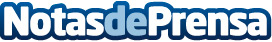 Cerrar puertas y ventanas y poner objetos dañinos a salvo, principales consejos en caso de sonambulismoInstituto de Investigaciones del Sueño expone diversas medidas en busca de la total seguridad de quien padece este trastorno del sueño, especialmente en el caso de los niñosDatos de contacto:Instituto de Investigaciones del Sueño91 345 41 29Nota de prensa publicada en: https://www.notasdeprensa.es/cerrar-puertas-y-ventanas-y-poner-objetos Categorias: Medicina Otras ciencias Bienestar http://www.notasdeprensa.es